Пакет инженерных коммуникаций+ 319 000 ₽2 153 000 ₽ + 319 000 ₽ = 2 472 000 ₽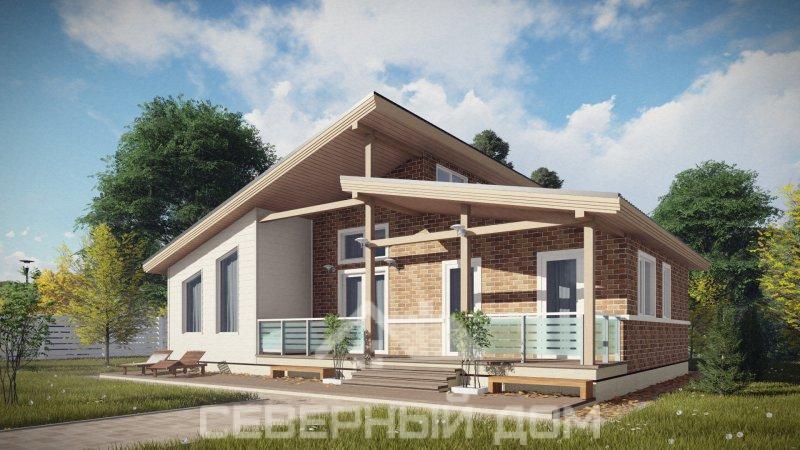 ФундаментСвайный
ЗАКРУЧИВАНИЕ СВАЙ МЕХАНИЧЕСКИМ СПОСОБОМ, ниже глубины промерзания Обвязка - 200 сухая наборная балка Длина сваи - 2,5 м Металлические оголовки 200х200 Гидроизоляция рулонная в 2 слояВысота этажей1 этаж - 2,5 мСиловой каркасКАМЕРНАЯ СУШКА - весь каркас!
Каркас усиленный 150
Несущий (финский) ригель врезан по периметру во всех наружных стенах
Диагональные связи (укосы) врезанные во всех несущих стенах, для придания жесткости каркаса Стойки 150; Стропила 150; Балки перекрытия 200; Черновой подшив пола дюймовой доской; Пиломатериал камерной сушки, хвойных породКрышаПрофнастил оцинкованный Утепление - 150 ммТехнология «вентилируемая кровля»; Гидро-ветрозащитная мембрана; вентилируемый зазор; контр-обрешетка 40х40мм; обрешетка 20х90Фасад (отделка дома снаружи)Вагонка деревяннаяВарианты: Имитация бруса; Сайдинг; Плитка под кирпич Hauberg (Технониколь)УтеплениеПЛИТНЫЙ УТЕПЛИТЕЛЬ!
Производство: Knauf (кнауф); Внешние стены - 150 мм; Пол 1-го этажа - 150 мм; Крыша - 150 мм; Укладка плит с перехлестом швовОкнаПластиковые с одинарным стеклопакетом (два стекла)
Производство: Rehau THERMO DesignВнутренняя отделкаСтены и потолок - вагонка деревянная
Пароизоляционная пленка под финишным покрытиемВарианты: (Гипсокартон; Гипсостружечная плита; ЦСП - под укладку плитки)ПолыДоска пола шпунтованная 28 мм; Внутри дома - пароизоляционная мембрана; Под полом 1-го этажа - гидроизоляция и черновой подшив пола дюймовой доской. Варианты: (Фанера - под укладку ламината, линолиума; ЦСП - плита под укладку плитки)Изоляционные пленки ЗвукоизоляцияЗАЩИТА КОНСТРУКЦИЙ СНАРУЖИ• пол 1-го этажа: гидроизоляция• крыша: гидро-ветрозащитная мембрана• стены: гидро-ветрозащитная супердиффузионная мембранаЗАЩИТА УТЕПЛИТЕЛЯ ИЗНУТРИ• полы, потолок, внутренние стены - пароизоляционная мембранаСтен и потолок - 100 мм
Производство: Knauf (кнауф)Стены и перегородкиСТЕНЫ НАРУЖНЫЕ• Каркас 150• Утепление 150 мм• Защита утеплителя изнутри: пароизоляционная пленка• Снаружи: гидро-ветрозащитная супердиффузионная мембрана• Наружняя и внутренняя отделка вагонкойПЕРЕГОРОДКИ ВНУТРЕННИЕ• Каркас 100 мм• Звукоизоляция 100 мм• Защитная пароизоляционная пленка с двух сторон• Отделка вагонкойПодшивка свесов крышиДоска 20х90; Двери: Деревянные филенчатыеВентиляция: ЕстественнаяЭлектрикаОтоплениеВодоснабжениеМедный кабель ВВГНГ (гофра, короб)
Электрический щиток «ABB» - 5 групп
Три точки в каждом помещенииКонвекторное
Отдельные группы под каждое окно и в тамбуреМеталлопластиковая труба «Unidelta»
Подключение в каждом санузле: раковина, унитаз, душевая плюс раковина в кухниКанализация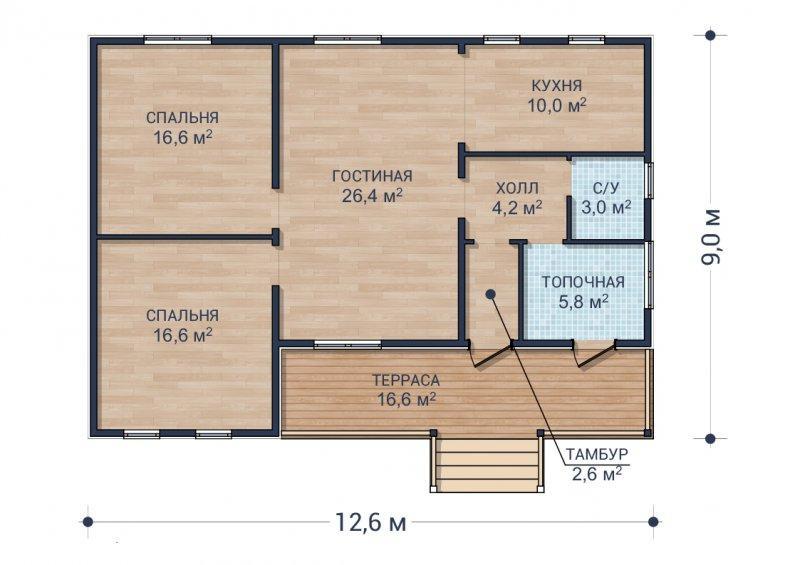 Бесшумная труба «Ostendorf»
Внутренний монтаж. в каждом санузле: 50мм - раковина, душевая плюс раковина в кухни; 100мм - унитаз